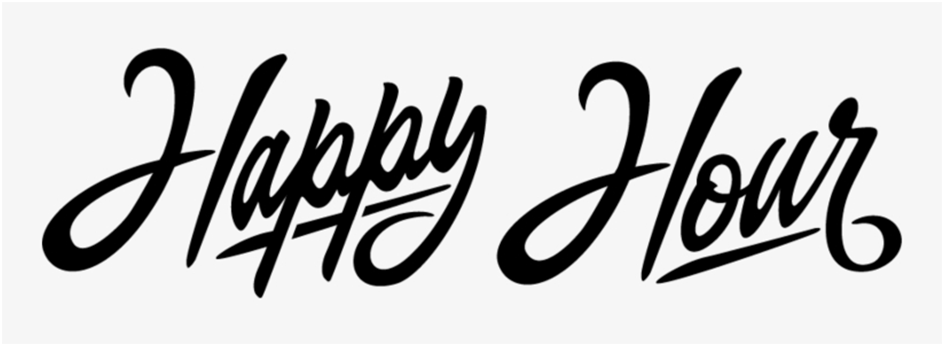 MenuThe Near Boot InnAvailable Wednesday to Saturday 12 to 2pm & 4 to 6pmPizza Margherita         Tomato sauce, Mozzarella cheese                         	9 Pizza Al Fungi             Tomato sauce, Mozzarella cheese & Mushroom   	9.50Pizza Prosciutto           Tomato sauce, Mozzarella cheese & Ham            	10Pizza Ecosse                Tomato sauce, Mozzarella cheese, Haggis & Black        Pudding                                                                                                         	11 Pizza Pollo                   Tomato sauce, Mozzarella cheese & Chicken        	11Pizza Divola               Tomato sauce, Mozzarella cheese, Pepperoni sausage & Chili                                                                                                             	10.50Penne Arrabbiata         Penne sautéed with chili, garlic, tomato sauce topped with fresh basil                                                                                              	9Penne Vesuvio            Penne sautéed and baked in tomato, garlic, onion, herbs, chili and cheese sauce with a hint of cream                                                	10 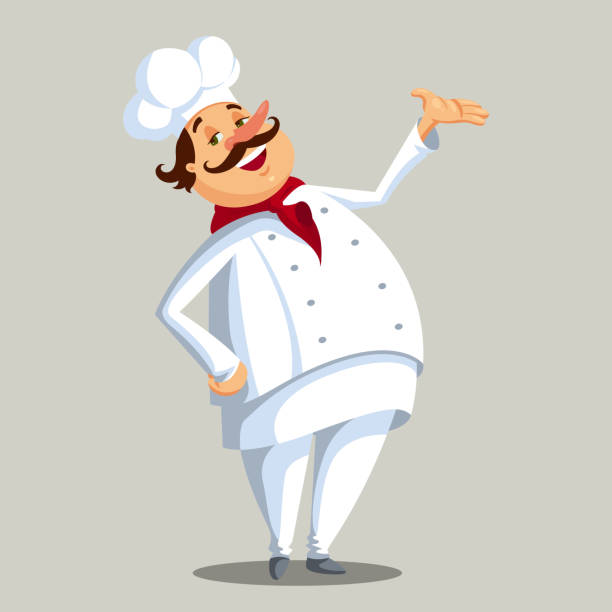 Spaghetti  Bolognese        Classic Bolognese meat sauce                   	10.50Lasagna Al Forno       Layers of pasta with Classic Bolognese sauce and cheese sauce baked with Mozzarella                                                  10.50                                                                                                Spaghetti  Carbonara    Spaghetti tossed in Cumbrian smoked bacon & mushrooms, egg yolk and fresh cream sauce baked with Parmesan cheese                                                  10.50Child small pizza/pasta & Fruit Shoot                              6.90         